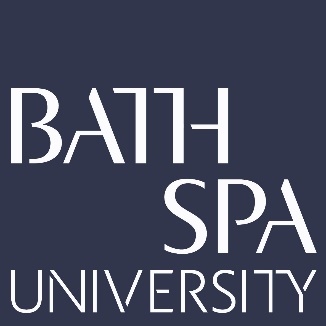 School: Bath School of Music and Performing ArtsResearcher: Joseph HydeProject Title: danceroom Spectroscopy 2.0UOA: 33Research QuestionsHow can a dance performance reflect Arne Næss’s ‘Deep Ecology’ theory by demonstrating and exploring connections between humans (dancers) and their environment?How can these connections be explored in particular by sensing the body (through wearables) and the environment (with other sensors)?How can interactive elements based on these sensors be integrated in a through-composed score, and how can this practically be accommodated in a touring production?